Муниципальное  бюджетное общеобразовательное учреждение«Гимназия № 21»Научное общество учащихся «Поиск»Программа XVIIГимназической научно-практической конференции обучающихся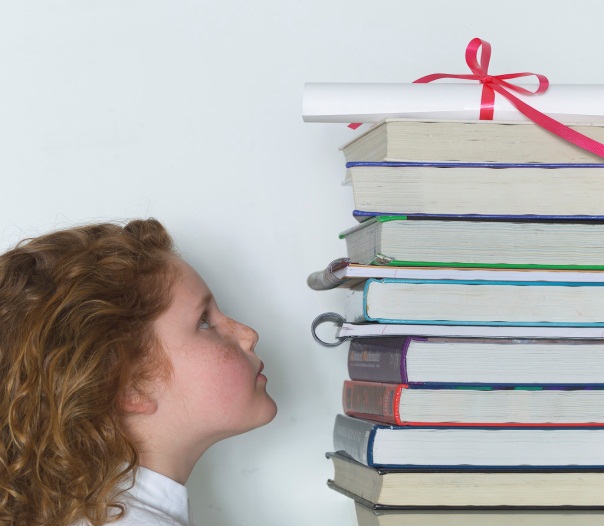 Кемерово, 2013Порядок работы конференцииДата проведения: 5 февраля 2013 годаМесто проведения: МБОУ «Гимназия № 21» Секция № 1 «Зарубежная лингвистика» (кабинет № 15)Жюри:Башкатова Юлия Алексеевна - кандидат филологических наук, доцент факультета романо-германской филологии КемГУКретова Надежда Степановна – учитель английского языкаГалдина Нина Александровна – учитель английского языка1. «Сопоставительный анализ глаголов категории «мышление» (на материале переводов рассказа К. Дойла «Пестрая лента»)»Кичигина Дарья, 11 «А», руководитель Кретова Н.С.2. «Сопоставительный анализ вариантов перевода поэзии И. Бродского (на примере произведения «Урания»)»Останин Сергей, 11 «А», руководитель Кретова Н. С.3. «Трудности перевода сказок Биатрикс Потер с английского на русский»Адамкова Валерия, 10 «А», руководитель Галдина Н.А.4. «Языкова личность Катарины (комедия У. Шекспира «Укрощение строптивой»)»Печерская Дарья, 11 «А», руководитель Кретова Н. С.5. «Американская пресса о России: изменение языковой картины в  1992-1999 годах (на материале газеты New-York Times)» Вовк Анастасия, 11 «А», руководитель Кретова Н. С.Секция № 2 «Русская лингвистика» (кабинет № 14)Состав жюри:1. Стеванович Светлана Васильевна – кандидат филологических наук, доцент факультета филологии и журналистики КемГУ2. Сиротина Ирина Валерьевна – учитель русского языка и литературы3. Кашина Яна Николаевна – учитель русского языка и литературы1. «Роль метафоры в загадках»Ермакова Елизавета Дмитриевна, 10 «А», руководитель Стеванович С.В.2. «Национальная специфика фразеологизмов смыслового поля «богатство» (на материале русского, английского и немецкого языков)»Киченко Елизавета, 10 «А», руководитель Стеванович С.В.3. «Православные праздники и их отражение в классической литературе»Чикулаева Кристина, 10 «А», руководитель Стеванович С.В.4. «История страны в устойчивых выражениях»Мажуго Егор, 10 «А», руководитель Стеванович С.В.5. «Символика в рассказе А.П. Чехова «Ванька»Найданова Анна, 7 «Б», руководитель Погрецкая Л.И6. «Прагматика языка туристической рекламы»Ивлева Александра, 8 «Г», руководитель Шехманова Е.Л.7. «Сны и их роль в художественной литературе»Макаренко Ольга, 11 «Б», руководитель Погрецкая Л.И.Секция № 3 «Социальные науки» (кабинет № 16)Состав жюри:1. Яковлева Наталья Валерьевна – учитель истории2. Бочарова Галина Анатоьевна – учитель немецкого языка3. Колесниченко Ольга Николаевна – зам. директора по УМР1. «Городская реклама»Эйналов Эльгун, 8 «В», руководитель Яковлева Н.В.2. «Чехия»Третьякова Софья, 9 «Б», руководитель Заволодько Е.П.3. «Сравнительная характеристика влияния на общество советской плакатной пропаганды в годы ВОВ и рекламной пропаганды в наши дни»Пилявских Юлия, 11 «А», руководитель Перышкина И.Е.4. «Игры, в которые играют дети»Деева Анастасия, 7 «Г», руководитель Кокорина Л.Б.5. «Проблема государственного обеспечения права на свободу совести в современном обществе. На примере современных мировых религий: христианство и ислам»Степанова Дарья, 9 «Б», руководитель Кокорина Л. Б.Секция № 4 «Естественные науки» (кабинет № 21)Состав жюри:1. Лысенко Елена Валерьевна – учитель математики2. Сизикова Жанна Яковлевна – учитель информатики3. Шевченко Валентина Анатольевна – учитель математики1. «Защита информации»Анохина Евгения, 10 «В», руководитель Сизикова Ж.Я.2. «Математические методы в биологии. Закон Харди – Вайнберга»Злобин Александр, 10 «В», руководитель Агеева М.Н., Каличкина Т.М.3. «Математика времени»Ткаченко Анастасия, 8 «В», руководитель Лысенко Е.В.4. «Софизмы»Соловова Александра, 8 «В», руководитель Лысенко Е.В.5. «Лист Мёбиуса»Шпет Александра, 7 «А», руководитель Шевченко В.А.6. «Графики линейных функций, содержащих знак модуля»Новикова Екатерина, 7 «В», руководитель Шевченко В.А.7. «Графики функций, содержащих знаки модуля»Меньшова Жанна, 7 «А», руководитель Шевченко В.А.8. «Проценты каждый день»Макарова Елизавета, 7 «А», руководитель Шевченко В.А.9. «Треугольник Паскаля»Петрунёва Алёна, 7 «А», руководитель Шевченко В.А.Секция № 5 «Краеведение» (кабинет № 30)Состав жюри:1. Заволодько Евгения Павловна – учитель географии2. Кокорина Любовь Борисовна – учитель истории3. Каличкина Татьяна Михайловна – учитель биологии1. «Краеведческий музей г.Междуреченска»Сумина Софья, 8 «В», руководитель Заволодько Е.П.2. «Родословная моей семьи. Мне есть чем гордиться»Поснов Петр, 8 «Г», руководитель Заволодько Е.П.3. «Ойконимы в топонимике Кузбасса»Зеленкова Светлана, 10 «В», руководитель Заволодько Е.П.4. «История одного памятника»Лучшева Мария, 10 «В», руководитель Заволодько Е.П.5. «Человек – легенда»Заболотин Александр, 9 «В», руководитель Заволодько Е.П.6. «Дважды Герой Советского союза А.П. Шилин»Ткаченко Анастасия, 8 «В», руководитель Заволодько Е.П.7. «Кедры памяти»Клименкова Владислава, 7 «В», руководитель Заволодько Е.П.8. «Герой Советского Союза – Загидулин Ф.Г.»Загидулина Виктория, 10, руководитель Заволодько Е.П.Секция № 6 «Юниор» (кабинет №22)Состав жюри:1. Сосновская Елена Викторовна – учитель начальных классов2. Останина Светлана Сократовна – учитель начальных классов3. Пузырева Валентина Ивановна – учитель начальных классов1. «Изучение внимания первоклассников в начале и в конце 2-ой четверти»Галеева Мария, 1 «Б», руководитель Сосновская Е.В.2. «Кошки»Конева Арина, 2 «Б», руководитель Шолохова И.В.3. «Значение пресной воды в жизни человека»Краев Михаил, 3 «А», руководитель Покрепо Н.В.4. «Биоиндикация экологической обстановки города Кемерово по сосне обыкновенной»Крюков Федор, 3 «Б», руководитель Пузырева В.И.5. «Зачем третьекласснику осанка»Брылев Георгий, 3 «Б», руководитель Пузырева В.И.6. «Школьная форма глазами ученика»Губкина Карина, 3 «В», руководитель Демиденко Е.Т.7. «Топонимия Кемеровской области»Курочкина Дарья, 3 «В», руководитель Демиденко Е.Т.Секция № 7 «Юный исследователь» (кабинет 24)Состав жюри:1. Корнева Наталья Васильевна – учитель технологии2. Позднякова Нина Владимировна – учитель английского языка3. Жиряков Алексей Николаевич – учитель физической культуры1. «Топонимические особенности названия улиц родного города»Лысенко Анастасия, 4 «А», руководитель Алексеева И.В.2. «Салаир – старейший город Кузбасса»Ионова Мария, 4 «Б», руководитель Михайлова Л.В.3. «Байкал – живое озеро»Домуховская Екатерина, 4 «В», руководитель Радостева Н.В.4. «Некоторые особенности перевода произведения А. Герас с английского на русский»Халмауи Сафия, Скалозубова Анна, 6 «Б», руководитель Ковалева Е.К.5. «Обогащение словарного запаса как средство развития речи школьника»Середа Юлия, 6 «Б», руководитель Позднякова Н.В.6. «Алгоритм создания сайта»Кочуров Егор, 4 «Г», руководитель Останина С.С.7. «Графы помогают решать задачи»Искренок Егор, Соколов Андрей, 6 «Б», руководитель Морозова Е.А. 8. «Образ матери в повести-сказки Г.Х. Андерсена «История одной матери»Чукина Мария, 4 «А», руководитель Алексеева И.В.10.35 – 10.55Регистрация участников конференции - лекционный зал11.00 – 11.10Открытие конференции. Приветственное слово директора гимназии Демуцкой З.А.Напутствие участникам конференции – Стеванович С.В., к.фил.н., доцент филологического факультета КемГУ11.15Работа секцийСекция № 1 «Зарубежная лингвистика» - 15 кабинетСекция № 2 «Русская лингвистика» - 14 кабинет Секция № 3 «Социальные науки» - 16 кабинетСекция № 4 «Естественные науки» - 21 кабинетСекция № 5 «Краеведение» - 30 кабинетСекция № 6 «Юниор» (1-3 классы) – 22 кабинетСекция № 7 «Юный исследователь» (4-6 классы) – 24 кабинет